Job Announcement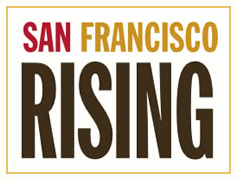 Voter Registration CanvasserJuly – August 2016San Francisco Rising is an alliance of base-building organizations united to build the political power of working class communities of color in our city.  This November’s election will be one of the most important elections of our time, with dozens of important local, state and national issues on the ballot. Getting working class San Franciscans of color to the polls will be crucial to advancing our mission and ensuring they are registered to vote is the first step. We are currently seeking canvassers to register some of the 140,000 unregistered voters in San Francisco. DAILY ACTIVITIES AND RESPONSIBILITIES Canvassers will be responsible for registering San Francisco voters at high-density sites and events and by going door to door. Canvassers will help individuals successfully complete the voter registration process, ensure all data is submitted in a timely fashion and submit daily reports with completed voter registration cards. Canvassers will register voters across San Francisco six hours per day, six days a week for four weeks beginning August 9 until the first weekend of September (9/3-9/4). Paid training and daily in-person meetings required.IMPORTANT: To be hired as a canvasser, you MUST be able to work one weekend day per week, to be selected by the team leader.REQUIRED SKILLS Fluent English speaker with excellent communication skills Physical ability to do lots of walking Outgoing, enthusiastic and persuasive personality Responsible and ability to work independentlyBasic computer skills requiredDESIRED ABILITIESAccess to a dependable vehicle a plus (mileage reimbursement possible)Languages spoken in addition to English: Spanish, Chinese or TagalogPrevious elections campaign or canvassing experience Knowledge of the work of San Francisco Rising or member organizations, experience in social justice or community workCOMPENSATION $16 per hour, plus mileage reimbursement if applicable.LOCATIONCanvassers will be dispatched daily from 2145 Keith St, San Francisco, CA 94124 in the Bayview.HOW TO APPLYPlease send the completed job application below to Chema Hernández Gil (chema@sfrising.org) with the subject ATTN: Voter Registration Canvasser. Selected candidates will be called in for interviews the first week of August to the address above.CANVASSER JOB APPLICATIONNAME: __________________________________________________________CELL PHONE: _______________________   HOME PHONE: _______________________EMAIL:  _________________________________________________________ADDRESS:  ______________________________________________________Do you speak a language other than English? ________________________Do you have access to a car that you would be able to drive?  __________________
How did you hear about this position? ____________________________
Do you have any experience with elections work or canvassing? Please describe.________________________________________________________________________________________________________________________________________________________________________________________________________________________________________________________________________________________________________________________________________________________________________________________________________________________________________________________________________________________________________________________________________________________________________________Do you have any conflicts that would prevent you from working the full schedule? Please describe them.________________________________________________________________________________________________________________________________________________________________________________________________________________________________________________________________________________________________________________________________________________Do you have knowledge of the work of San Francisco Rising or its constituent organizations?________________________________________________________________________________________________________________________________________________________________________________________________________________________________________________________________________________________________________________________________________________________________________________________________________________________________________________________________________________________________________________________________________________________________________________________________________________________________________________________________________________________________Do you have any experience in social justice or community work? If yes, please describe.________________________________________________________________________________________________________________________________________________________________________________________________________________________________________________________________________________________________________________________________________________________________________________________________________________________________________________________________________________________________________________________________________________________________________________